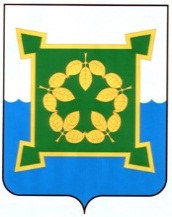 АДМИНИСТРАЦИЯЧЕБАРКУЛЬСКОГО ГОРОДСКОГО ОКРУГАЧелябинской областиул. Ленина, 13 «а», город Чебаркуль Челябинской области, 456440 Российская Федерация.Телефон: (8-35168)  2-39-88, факс: (8-35168)  2-39-88, http://www.chebarcul.ru, e-mail:  admin@chebarcul.ruПРОТОКОЛ заседаний Координационного совета в сфере профилактики правонарушений Чебаркульского городского округа №4Дата    проведения: « _20_ »__декабря_2022 г. Время проведения: « _10_» час. « _00_» мин.Место проведения: малый зал администрации. Время для выступлений: 3- 5 минут.ПОВЕСТКА ДНЯ:   1. О состоянии работы службы участковых уполномоченных по выявлению, пресечению, предупреждению и профилактике преступлений и правонарушений, профилактические мероприятия с лицами  условно осужденными, в том числе среди подростков и молодежи. - Начальник  полиции  МО МВД РФ «Чебаркульский»  (Винс Е.Р.) (по согласованию);- Начальник отдела ПДН МО МВД РФ «Чебаркульский» (Савельева С.В.) (по согласованию).      2. О состоянии взаимодействия МО МВД России «Чебаркульский»  с добровольными народными дружинами. - Начальник  полиции  МО МВД РФ «Чебаркульский»  (Винс Е.Р.) (по согласованию);- Заместитель начальника полиции по охране общественного порядка (Фальков М.С.) (по согласованию); - Командир добровольной народной дружины (Ладыгина Н.В.) (по согласованию).    3. О мерах по обеспечению безопасности граждан в период проведения новогодних праздников: - в области общественного порядка и  безопасности;  - в области безопасности дорожного движения и транспортной безопасности; - в области пожарной безопасности; -  планируемые мероприятия. - Начальник  полиции  МО МВД РФ «Чебаркульский»  (Винс Е.Р.) (по согласованию) ; - Начальник ГИБДД МО МВД РФ «Чебаркульский» (Артемов В.А.) (по согласованию); - Начальник 48 ПСЧ ГУ «5 ОФПС по Челябинской области» (Сергунин  Е.Г.) (по согласованию); - Исполняющий обязанности начальника Управления ЖКХ (Ярославцев А.В.); - Начальник Управления образования (Белова О.Е.); - Начальник Управления Физической культуры и спорта (Никулин А.С.); - Начальник Управления культуры (Лильбок Т.К.).     4. Обсуждение плана работы координационного совета по профилактике правонарушений на 2022 год. -   Старший специалист отдела ГО и ЧС и взаимодействия с правоохранительными органами администрации ЧГО,  Прохорова Е.В.   1. О состоянии работы службы участковых уполномоченных по выявлению, пресечению, предупреждению и профилактике преступлений и правонарушений, профилактические мероприятия с лицами  условно осужденными, в том числе среди подростков и молодежи.   С докладом выступил: заместитель начальника  полиции, начальник ООП МО МВД РФ «Чебаркульский»  (Фальков М.С.).     Решение комиссии:1.В целях совершенствования результатов работы участковых уполномоченных полиции необходимо на постоянной основе: 1.2. Осуществлять систематический контроль за данным направлением деятельности. 1.3. Продолжить дальнейшую работу по взаимодействию с сотрудниками УИИ ГУФСИН.      2. О состоянии взаимодействия МО МВД России «Чебаркульский»  с добровольными народными дружинами.     С докладом выступил: заместитель начальника полиции, начальник ООП МО МВД РФ «Чебаркульский» (Фальков М.С.).     Решение комиссии:1. Рекомендовать актуализировать тему, связанную с деятельностью участников ДНД «Народного патруля». Предусмотреть возможность их включения в список ДНД «Патриот». 2.  Вопрос о включении в список ДНД «Патриот» участников организации «Народный патруль» повторно рассмотреть в 1 квартале 2023 г.3. Рекомендовать ООП МО МВД России «Чебаркульский» продолжать на постоянной основе реализацию среди населения агитационных мероприятий, направленных на увеличение численности членов ДНД «Патриот».3.1. Активнее использовать дружинников в организации совместного патрулирования: начиная с 20 декабря 2022г. и  в ночь с  31 декабря 2022 г. удвоить наряд патрулирования в центре города (площадь Ленина).4. Командиру ДНД «Патриот» совместно с УСЗН Чебаркульского городского округа (Иванова Т.Н.) проработать вопрос о предоставлении обращения в администрацию Чебаркульского городского округа о предоставлении поощрительных путёвок в оздоровительный лагерь или в плавательный бассейн детям наиболее отличившихся членов ДНД «Патриот».   3. О мерах по обеспечению безопасности граждан в период проведения новогодних праздников: - в области общественного порядка и  безопасности;  - в области безопасности дорожного движения и транспортной безопасности; - в области пожарной безопасности; -  планируемые мероприятия.     С докладом выступили: заместитель начальника полиции, начальник ООП МО МВД РФ «Чебаркульский» (Фальков М.С.), начальник ГИБДД МО МВД РФ «Чебаркульский» (Артемов В.А.),  начальник 48 ПСЧ ГУ «5 ОФПС по Челябинской области» (Сергунин  Е.Г.),  исполняющий обязанности начальника Управления ЖКХ (Ярославцев А.В.),  начальник Управления образования (Белова О.Е.),  начальник Управления Физической культуры и спорта (Никулин А.С.), начальник Управления культуры (Лильбок Т.К.).    Решение комиссии:1. Всем управлениям администрации Чебаркульского городского округа, а также организаторам праздничных мероприятий:1.1.  Заблаговременно уведомлять  и информировать отдел охраны правопорядка МО МВД России «Чебаркульский» о планируемых праздничных мероприятиях. В срок: за 30 дней до начала -  крупных массовых мероприятий (с участием взрослых людей) и за 14 дней – детских (в рамках проведения в общеобразовательных, культурных и  в спортивных учреждениях).1.2. Заблаговременно (не позднее 14 дней) уведомлять сотрудников ОГИБДД МО МВД РФ «Чебаркульский» по сопровождению автобусов к местам проведения праздничных мероприятий. 2. Управлению ЖКХ Чебаркульского городского округа:2.1. Организовать очистку территорий и прилегающих стоянок к местам проведения новогодних и рождественских праздничных мероприятий. Срок: с 25.12.2022г. по 08.12.2023г.2.2. При выявлении потенциально опасных ледяных горок и склонов, где играют дети, особенно с выходом на проезжую часть, незамедлительно принять меры по их ликвидации, а также информировать отделение ГИБДД. Срок: постоянно.2.3. Предусмотреть организацию сооружения снежного бруствера (заграждения) для блокирования заезда машин на территорию площади Ленина в период празднования новогодних праздников.      4. Обсуждение плана работы координационного совета по профилактике правонарушений на 2022 год.     С докладом выступила: старший специалист отдела ГО и ЧС и взаимодействия с правоохранительными органами администрации ЧГО,  Прохорова Е.В.    Решение комиссии:1. Внесение корректировки и предложений по включению дополнительных вопросов в план работы для рассмотрения на заседаниях в 2023 году членами Координационного совета в сфере профилактики правонарушений Чебаркульского городского округа.  Срок: до 26 декабря 2022 года.2. Утвердить план работы заседаний Координационного совета в сфере профилактики правонарушений Чебаркульского городского округа на 2023 год. Срок: до 30 декабря  2022 года. Глава Чебаркульского городского округа			            С.А. ВиноградоваИсполнитель:   Прохорова Е.В.Тел.: (2-41-27), (е-mail: ogz@chebarcul.ru.).Председательствовал:С.А. Виноградова,  глава Чебаркульского городского округа.                               Присутствовали:Андреева Ф.Э., Белова О.Е., Лильбок Т.К., Максимов В.В., Никулин А.С., Прохорова Е.В., Румянцев О.В., Смагина М.А, Приглашены:Артемов В.А., Иванова Т.Н, Сергунин Е.Г., Фальков  М.С., Ярославцев А.В.